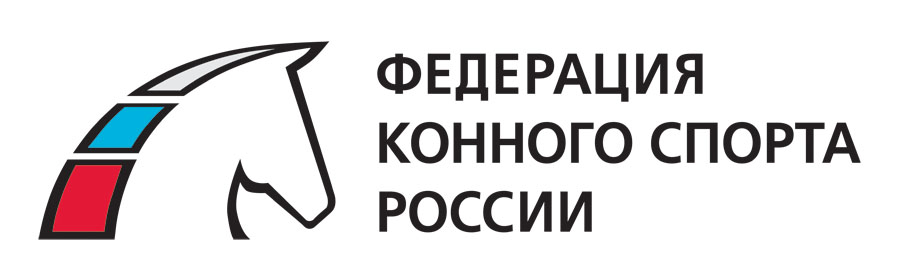 ПОЛОЖЕНИЕ О СОРЕВНОВАНИЯХ  по КОННОМУ СПОРТУ ОБЩАЯ ИНФОРМАЦИЯОРГАНИЗАТОРЫОргкомитет:Ответственность за организацию соревнований несет Оргкомитет, ответственность за проведение соревнований несет Главная судейская коллегия. Оргкомитет и Главная судейская коллегия оставляют за собой право вносить изменения в программу соревнований в случае непредвиденных обстоятельств.ОБЩИЕ УСЛОВИЯСоревнования проводятся в соответствии с:Правилами вида спорта «конный спорт», утвержденными Минспорттуризма России Приказ №818 от 27.07.2011г.Ветеринарным регламентом FEI, 13-е изд., действ. с 01.01.2015 гПравилами соревнований FEI по выездке, 25-е изд., с изменениями и дополнениями, действ. с 01.01.2015 г,Правилами соревнований FEI по конкуру, 25-е изд., с изм. и доп., действ. с 01.01.2015 г,Правилами соревнований FEI по троеборью, 26-е изд., с изм. и доп., действ. с 01.01.2015 г,Регламентом участия и организации турниров по конному спорту 2015 гВсеми действующими поправками к указанным выше документам, принятыми в установленном порядке и опубликованными ФКСР.ГЛАВНАЯ СУДЕЙСКАЯ КОЛЛЕГИЯ  И  ОФИЦИАЛЬНЫЕ  ЛИЦАТЕХНИЧЕСКИЕ УСЛОВИЯПРИГЛАШЕНИЯ И ДОПУСКЗАЯВКИПредварительные заявки  и список конского состава, заполненные квалификационные формы для троеборья подаются до 18 июня 2015 г:  e-mail: tata-u76@yandex.ru, тел. (раб.): 8(4852)24-65-14, тел. (моб.) 8 905 634 06 97; окончательные заявки -  на мандатной комиссии.УЧАСТИЕНа основании ст.IX регламента участия в турнирах по конному спорту к участию в соревнованиях допускаются члены ФКСР, уплатившие членские взносы за 2015 г. и кандидаты в члены ФКСР. На мандатную комиссию должны быть предоставлены следующие документы: Членский билет ФКСР, квитанция об оплате ежегодного членского взноса в ФКСР за 2015 г;заявка по форме;паспорт(а) спортивной лошади ФКСР;список  лошадей участника (-ов);паспорта для юношей, юниоров,действующий полис страхования от несчастных случаев;для спортсменов, которым на день проведения соревнования не исполнилось 18 лет, требуется нотариально заверенные:а) разрешение от родителей или  законного опекуна на  участие в соревнованиях по конному спорту;      б) доверенность (заявление) тренеру от  родителей или законного опекуна на право действовать от их имени;действующий медицинский допуск спортивного диспансера (срок действия 6 мес.) или медицинская справка на участие в соревнованиях;Ветеринарному врачу соревнований при въезде на территорию проведения соревнований предоставляется ветеринарное свидетельство (сертификат)Всадники с 18 лет могут принимать участие в соревнованиях на лошадях, которые моложе 6-ти лет. В программе по ВЫЕЗДКЕ разрешается участие на трензельной уздечке и с ХЛЫСТОМ, что будет засчитано как итог выступления, но без выполнения и подтверждения норм Единой всероссийской классификации (ЕВСК), необходимых для  присвоения соответствующих спортивных разрядов и званий по виду спорта.На соревнованиях использование шлема обязательно при любом перемещении лошади (во время тренировочной работы, разминки, выступлений и т.д.). За нарушение этого правила пара всадник-лошадь может быть исключена из соревнований. Всадники, не достигшие возраста 18 лет, всадники на молодых лошадях 4-6 лет на манежной езде выступают в касках. ВЕТЕРИНАРНЫЕ АСПЕКТЫЖЕРЕБЪЕВКА УЧАСТНИКОВПРОГРАММА СОРЕВНОВАНИЙОПРЕДЕЛЕНИЕ ПОБЕДИТЕЛЕЙ И ПРИЗЕРОВУтвержденные протоколы соревнований (технические результаты) организаторы представляют на бумажных и электронных носителях в ФКСР по окончании соревнований.НАГРАЖДЕНИЕРАЗМЕЩЕНИЕУчастники:Лошади: ФИНАНСОВЫЕ  УСЛОВИЯОБЕСПЕЧЕНИЕ БЕЗОПАСНОСТИ В целях обеспечения безопасности участников и зрителей соревнования разрешается проводить на спортивных сооружениях, принятых к эксплуатации государственными комиссиями, при наличии актов технического обследования готовности сооружения к проведению соревнования в соответствии с «Приложением о мерах по обеспечению общественного порядка и безопасности, а также эвакуации и оповещения участников и зрителей при проведении массовых спортивных мероприятий» (№ 786 от 17.10.1983; № 10 от 05.02.1993; № 255 от 06.07.1998), «Рекомендациями по обеспечению безопасности и профилактики травматизма при занятиях физической культурой и спортом» (№ 44 от 01.04.1993) и Правилами проведения соревнований по конному спорту.Предотвращение противоправного влияния на результаты официального спортивного соревнованияПротивоправное влияние на результаты официального спортивного соревнования не допускается.Запрещается участие в азартных играх в букмекерских конторах и тотализаторах путем заключения пари на соревнование:для спортсменов – на соревнования по виду или видам спорта, по которым они участвуют в соответствующих официальных спортивных соревнованиях;для спортивных судей – на соревнования по виду или видам спорта, по которым они обеспечивают соблюдение правил вида или видов спорта и положений (регламентов) о соответствующих официальных спортивных соревнованиях;для тренеров – на соревнования по виду или видам спорта, по которым они проводят тренировочные мероприятия и осуществляют руководство состязательной деятельностью спортсменов, участвующих в соответствующих официальных спортивных соревнованиях;для руководителей спортивных команд – на соревнования по виду или видам спорта, по которым руководимые ими спортивные команды участвуют в соответствующих официальных спортивных соревнованиях; для других участников соревнований – на официальные спортивные соревнования по виду или видам спорта, по которым они участвуют в соответствующих официальных спортивных соревнованиях.За нарушение этого запрета спортивными федерациями по соответствующим видам спорта применяются санкции, в том числе дисквалификация спортсменов.СТРАХОВАНИЕОтветственность Организаторов перед участниками и третьими лицами – в соответствии с Федеральным Законом «О физической культуре и спорте в Российской Федерации»  от 23 ноября  2007 г. №329-ФЗ. Настоятельно рекомендуется каждому участнику соревнований и владельцу лошади иметь во время соревнований при себе действующий страховой полис о договоре страхования гражданской ответственности. «УТВЕРЖДЕНО»………………………………….…Карпов С.Т.,руководитель агентства по физической культуре и спорту Ярославской области«……..»……………..2015 г«УТВЕРЖДЕНО»……………………..…Кривец А.А., Президент Федерации   конного спорта Ярославской области«……»………………2015 гОТКРЫТЫЙ ЛЕТНИЙ ЧЕМПИОНАТ и первенство среди юношей ЯРОСЛАВСКОЙ ОБЛАСТИ по конному спорту 2015  (ПРЕОДОЛЕНИЕ ПРЕПЯТСТВИЙ, ВЫЕЗДКА)СТАТУС СОРЕВНОВАНИЙ:РегиональныйКАТЕГОРИЯ СОРЕВНОВАНИЙ:Открытые, личные ДАТА ПРОВЕДЕНИЯ:20 - 23 июня 2015 гМЕСТО ПРОВЕДЕНИЯ:г. Ярославль, муниципальное автономное образовательное учреждение дополнительного образования детей «Специализированная детско-юношеская спортивная школа олимпийского резерва № 21» города Ярославля (МАОУ ДОД «СДЮСШОР № 21» города Ярославля), ул. Мостецкая, 8 а ОСОБЫЕ УСЛОВИЯ:В рамках открытого летнего чемпионата и первенства среди юношей Ярославской области по конному спорту проводятся соревнования по конкуру, выездке для взрослых спортсменов и юношейАгентство по физической культуре и спорту Ярославской области, г. Ярославль,  ул. Свободы, д. 62, консультант отдела спорта - Платошин И.Л.,  тел. 8(4852) 400-271; 2. Государственное образовательное бюджетное учреждение Ярославской области «Специализированная детско-юношеская спортивная школа олимпийского резерва» (ГОБУ ЯО «СДЮСШОР»), г. Ярославль,  ул. Максимова, д. 9 , директор – Швецов С.В.,  тел. 8(4852) 73-18-09, 72-91-07;3. Федерация конного спорта Ярославской области, Президент Федерации конного спорта Ярославской области - Кривец А.А., тел. 8-915-991-13-71;4. МАОУ ДОД «СДЮСШОР № 21» города Ярославля, ул. Мостецкая, 8 а, заместитель директора по СМР – Ульянова Т.Л., тел. 8(4852)24-65-14Директор турнира:Президент ФКСЯО – КРИВЕЦ А.А. ФИОКатегорияРегионГлавный судьяКОГАН И.Л.ВККостромаЧлены ГСК по выездкеКислякова О.В.1 кат.ИвановоСубботина А.ВКМоскваСтарший судья по конкуруГОГИН А.П.ВКЯрославльГлавный судья-секретарь Пыркина А.Р.1 кат.ЯрославльТехнический делегатКОГАН И.Л.ВККострома                                                                       Курс-Дизайнер (конкур)Платов В.О.МКЯрославльВетеринарный врачЛабутина С.В., Норватова И.ВЯрославльСоревнования проводятся: на открытом грунте/ в помещении (в случае неблагоприятных погодных условий)Тип грунта: песок/ специальный в помещенииРазмеры боевого поля: 84 х 24, поле для выездки 60х20Размеры разминочного поля: 48 х 24Категории приглашенных участников:взрослые/юниоры/юноши/детиКоличество лошадей на одного всадника:не ограничено Каждая ЛОШАДЬ имеет право принимать не более 2-х стартов в деньПеречень приглашенных регионов:все регионы РФКоличество приглашенных всадников из одного региона:не ограниченоСостояние здоровья лошадей должно быть подтверждено ветеринарным свидетельством установленного образца. Обязательно наличие серологических исследований и профилактических прививок в соответствии с эпизоотической обстановкой в регионе проведения соревнований.  исследования сыворотки крови на САП, ИН АН, случную болезнь (жеребцы, кобылы), бруцеллез, лептоспироз (не позднее срока 6 месяцев); вакцинации: против Сибирской язвы (не позднее 12 месяцев), против лептоспироза (не позднее 12 месяцев), против ГРИППа лошадей (не позднее 6 месяцев), против ринопневмонии (не позднее 6 месяцев или сроков предусмотренных в инструкции к вакцине), против дерматомикозов (2-кратная не позднее 12 месяцев), против бешенства (не позднее 12 месяцев) Ветеринарная выводка заменяется осмотром по прибытии ветеринарным врачом МАОУ ДОД «СДЮСШОР №21» г. Ярославля.Состоится 19 июня  в 15.00.19 июня15.00.Жеребьевка Жеребьевка Жеребьевка 20 июня10.00.КОНКУР №1 высотой до 60 см (Таблица С)КОНКУР №1 высотой до 60 см (Таблица С)КОНКУР №1 высотой до 60 см (Таблица С)20 июня10.00.Категории участвующих:ОТКРЫТЫЙ КЛАСС: всадники 18  лет и старше на лошадях 4 лет и старшеОТКРЫТЫЙ КЛАСС: всадники 18  лет и старше на лошадях 4 лет и старше20 июняХх.ххКОНКУР №2 высотой до 100 см (Таблица А ст.238.2.2.)КОНКУР №2 высотой до 100 см (Таблица А ст.238.2.2.)КОНКУР №2 высотой до 100 см (Таблица А ст.238.2.2.)20 июняХх.ххКатегории участвующих:ОТКРЫТЫЙ КЛАСС: всадники 18  лет и старше на лошадях 4 лет и старшеОТКРЫТЫЙ КЛАСС: всадники 18  лет и старше на лошадях 4 лет и старше20 июняХх.ххКатегории участвующих:ВЗРОСЛЫЕ на молодых лошадях 4-5 лет: всадники 18  лет и старше на лошадях 4 лет и 5 летВЗРОСЛЫЕ на молодых лошадях 4-5 лет: всадники 18  лет и старше на лошадях 4 лет и 5 лет20 июняХх.ххКОНКУР №3 высотой до 120  см  (Таблица А ст.238.2.2.)КОНКУР №3 высотой до 120  см  (Таблица А ст.238.2.2.)КОНКУР №3 высотой до 120  см  (Таблица А ст.238.2.2.)20 июняХх.ххКатегории участвующих:ЮНОШИ: Всадники 14-18  лет (2001-1997 г.р.) на лошадях 6 лет и старшеЮНОШИ: Всадники 14-18  лет (2001-1997 г.р.) на лошадях 6 лет и старше20 июняХх.ххКатегории участвующих:ОТКРЫТЫЙ КЛАСС: всадники 18  лет и старше на лошадях 4 лет и старшеОТКРЫТЫЙ КЛАСС: всадники 18  лет и старше на лошадях 4 лет и старше20 июняХх.ххНАГРАЖДЕНИЕ (КОНКУР)НАГРАЖДЕНИЕ (КОНКУР)НАГРАЖДЕНИЕ (КОНКУР)21 июня10.00.КОНКУР №4  высотой до 80 см (Таблица С)КОНКУР №4  высотой до 80 см (Таблица С)КОНКУР №4  высотой до 80 см (Таблица С)21 июня10.00.Категории участвующих:ОТКРЫТЫЙ КЛАСС: всадники 18  лет и старше на лошадях 4 лет и старшеОТКРЫТЫЙ КЛАСС: всадники 18  лет и старше на лошадях 4 лет и старше21 июняХх.ххКОНКУР №5 высотой до 110  см  (Таблица А ст.238.2.2.)КОНКУР №5 высотой до 110  см  (Таблица А ст.238.2.2.)КОНКУР №5 высотой до 110  см  (Таблица А ст.238.2.2.)21 июняХх.ххКатегории участвующих:ОТКРЫТЫЙ КЛАСС: всадники 18  лет и старше на лошадях 4 лет и старшеОТКРЫТЫЙ КЛАСС: всадники 18  лет и старше на лошадях 4 лет и старше21 июняХх.ххКатегории участвующих:ВЗРОСЛЫЕ на молодых лошадях 4-5 лет: всадники 18  лет и старше на лошадях 4 лет и 5 летВЗРОСЛЫЕ на молодых лошадях 4-5 лет: всадники 18  лет и старше на лошадях 4 лет и 5 лет21 июняХх.ххКОНКУР №6 высотой до 130  см  (Таблица А ст.238.2.2.)КОНКУР №6 высотой до 130  см  (Таблица А ст.238.2.2.)КОНКУР №6 высотой до 130  см  (Таблица А ст.238.2.2.)21 июняХх.ххКатегории участвующих:ЮНОШИ: Всадники 14-18  лет (2001-1997 г.р.) на лошадях 6 лет и старшеЮНОШИ: Всадники 14-18  лет (2001-1997 г.р.) на лошадях 6 лет и старше21 июняХх.ххКатегории участвующих:ОТКРЫТЫЙ КЛАСС: всадники 18  лет и старше на лошадях 4 лет и старшеОТКРЫТЫЙ КЛАСС: всадники 18  лет и старше на лошадях 4 лет и старше21 июняХх.ххКОНКУР №7  высотой до 60 см «На стиль езды» КОНКУР №7  высотой до 60 см «На стиль езды» КОНКУР №7  высотой до 60 см «На стиль езды» 21 июняХх.ххКатегории участвующих:ОТКРЫТЫЙ КЛАСС: всадники 18  лет и старше на лошадях 4 лет и старшеОТКРЫТЫЙ КЛАСС: всадники 18  лет и старше на лошадях 4 лет и старше21 июняХх.ххНАГРАЖДЕНИЕ (КОНКУР)НАГРАЖДЕНИЕ (КОНКУР)НАГРАЖДЕНИЕ (КОНКУР)22 июня10.00.МАЛЫЙ ПРИЗ (2015 г)МАЛЫЙ ПРИЗ (2015 г)МАЛЫЙ ПРИЗ (2015 г)22 июня10.00.Категория участвующих:Категория участвующих:ВЗЛОСЛЫЕ:  всадники 18  лет и старше на лошадях 7  лет и старше22 июняХх.ххКОМАНДНЫЙ ПРИЗ. ЮНОШИ (2015 г)КОМАНДНЫЙ ПРИЗ. ЮНОШИ (2015 г)КОМАНДНЫЙ ПРИЗ. ЮНОШИ (2015 г)22 июняХх.ххКатегории участвующих:Категории участвующих:ЮНОШИ: Всадники 14-18  лет (2001-1997 г.р.) на лошадях 6 лет и старше22 июняХх.ххПРЕДВАРИТЕЛЬНЫЙ ПРИЗ. ДЕТИ В (2015 г)ПРЕДВАРИТЕЛЬНЫЙ ПРИЗ. ДЕТИ В (2015 г)ПРЕДВАРИТЕЛЬНЫЙ ПРИЗ. ДЕТИ В (2015 г)22 июняХх.ххКатегории участвующих:Категории участвующих:ОБЩИЙ ЗАЧЕТ: Всадники 18  лет и старше на лошадях 5  лет и старше, не стартовавшие по программе малого приза22 июняХх.ххНАГРАЖДЕНИЕ (ВЫЕЗДКА)НАГРАЖДЕНИЕ (ВЫЕЗДКА)НАГРАЖДЕНИЕ (ВЫЕЗДКА)23 июня10.00.Манежная езда. Троеборье. Тест FEI CI  1*(А) (2015 г)Манежная езда. Троеборье. Тест FEI CI  1*(А) (2015 г)Манежная езда. Троеборье. Тест FEI CI  1*(А) (2015 г)23 июня10.00.Категории участвующих:Категории участвующих:ОБЩИЙ ЗАЧЕТ: Всадники 18  лет и старше на лошадях 5  лет и старше, 23 июняХх.ххСРЕДНИЙ ПРИЗ-1 (2015 г)СРЕДНИЙ ПРИЗ-1 (2015 г)СРЕДНИЙ ПРИЗ-1 (2015 г)23 июняХх.ххКатегория участвующихКатегория участвующихВЗЛОСЛЫЕ:  всадники 18  лет и старше на лошадях 7  лет и старше23 июняХх.ххЛИЧНЫЙ ПРИЗ. ЮНОШИ (2015 г)ЛИЧНЫЙ ПРИЗ. ЮНОШИ (2015 г)ЛИЧНЫЙ ПРИЗ. ЮНОШИ (2015 г)23 июняХх.ххКатегория участвующихКатегория участвующихЮНОШИ: Всадники 14-18  лет (2001-1997 г.р.) на лошадях 6 лет и старше23 июняХх.ххКОМАНДНЫЙ ПРИЗ. ДЕТИ (2015 г)КОМАНДНЫЙ ПРИЗ. ДЕТИ (2015 г)КОМАНДНЫЙ ПРИЗ. ДЕТИ (2015 г)23 июняХх.ххКатегория участвующихКатегория участвующихОБЩИЙ ЗАЧЕТ: Всадники 18  лет и старше на лошадях 5  лет и старше, всадники 16 лет и старше на лошадях 6 лет и старше23 июняХх.ххПРЕДВАРИТЕЛЬНЫЙ ПРИЗ. ЮНОШИ. (2015 г)ПРЕДВАРИТЕЛЬНЫЙ ПРИЗ. ЮНОШИ. (2015 г)ПРЕДВАРИТЕЛЬНЫЙ ПРИЗ. ЮНОШИ. (2015 г)23 июняХх.ххКатегория участвующихКатегория участвующихОБЩИЙ ЗАЧЕТ: Всадники 18  лет и старше на лошадях 5  лет, всадники 14 лет и старше на лошадях 6 лет и старше23 июняХх.ххНАГРАЖДЕНИЕ (ВЫЕЗДКА)НАГРАЖДЕНИЕ (ВЫЕЗДКА)НАГРАЖДЕНИЕ (ВЫЕЗДКА)Победители и призеры соревнований по преодолению препятствий (конкур) определяются по наименьшей сумме штрафных очков в каждом зачете.Победители и призеры соревнований по выездке определяются в каждой езде и зачете по наибольшей сумме процентов (%), в случае равенства процентов за первые три места выигрывает всадник с наибольшей суммой общих оценок, а в случае равенства процентов за остальные места всадники занимают одинаковое место. Победители и призеры соревнований по манежной езде для троеборья определяются по наименьшей сумме штрафных очков.  Награждения победителя и призеров проводится по окончании программ выступлений в пешем строю. Победители и призеры в каждом зачете награждаются грамотами Оргкомитета соответствующих степеней, ценными призами и их лошади лентами-розетками.Список гостиниц  для бронирования мест: Гостиница Ярь: стоимость размещения от 1000 руб. в сутки. Тел. 8-4852-33-78-06Хостел СТАРС: стоимость размещения от 400 до 700 руб. в сутки. Тел. 8-4852-91-69-55, 8-902-330-91-40;Гостиница  УВД: стоимость размещения от 550 до 650 руб. в сутки. Тел. 8-4852-73-69-95Гостиница «Парус»: стоимость размещения от 800 до 1000 руб. сутки. Тел. 8-4852-30-41-92Гостиница «Турист»: стоимость размещения от 200 р. за доп. место, от 600 до 900 р. в сутки эконом-класс, от 1100 до 1400 руб. в сутки. Тел. 8-4852-72-86-15Денники не предоставляются. Расходы, связанные с организацией и проведением соревнований (ОТКРЫТЫЙ ЛЕТНИЙ ЧЕМПИОНАТ И ПЕРВЕНСТВО СРЕДИ ЮНОШЕЙ ПО КОННОМУ СПОРТУ 2015 г), за счет областного бюджета согласно утвержденным сметам несет ГОБУ ЯО СДЮСШОР (оплата работы судей, наградной атрибутики, денежного награждение победителей и призеров). Оргкомитет соревнований обеспечивает судейство и осуществляет контроль за выполнением требований и правил Российских соревнований, обеспечивает техническое обслуживание соревнований, оказание первой медицинской и ветеринарной помощи во время соревнований, является исполнителем по оказанию услуг приема и размещения участников.За счет Оргкомитета соревнований финансируются: приобретение наградной атрибутики, канцелярских товаров, оплата работы судейской коллегии и рабочей бригады соревнований.Расходы по командированию спортсменов, размещению лошадей, спортсменов, коноводов, тренеров несут командирующие организации или заинтересованные лица. «СОГЛАСОВАНО»Председатель Судейского комитета ФКСР …………………….НИКИШИНА Е.В.,«…..»………………….2015 г